LAMPIRANFOTO  KEGIATAN  PTK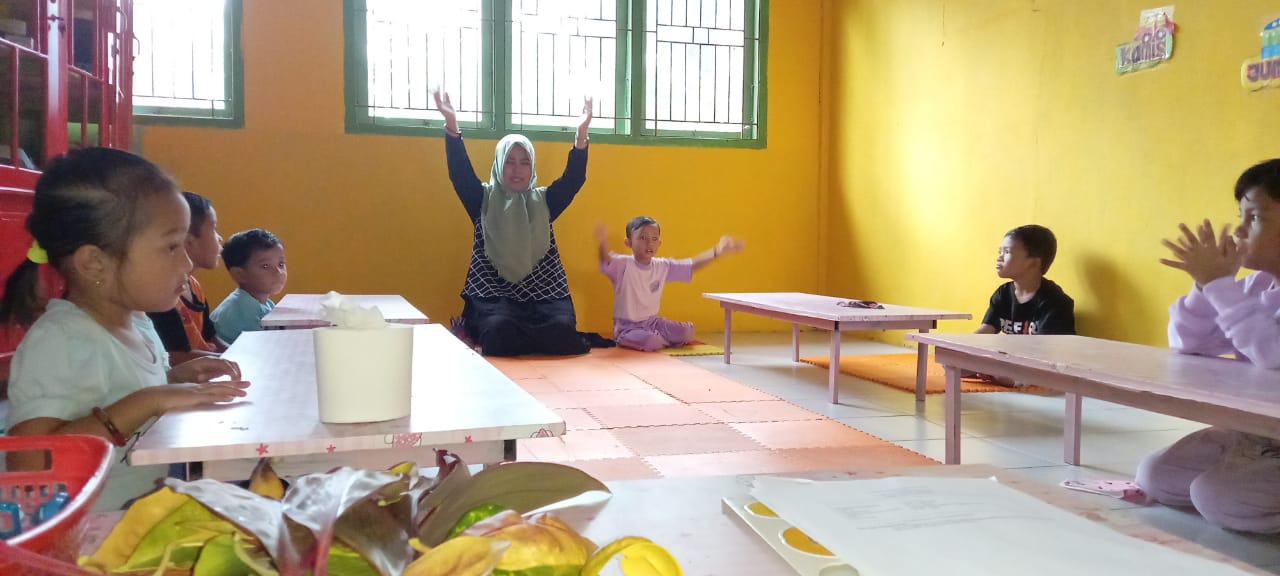 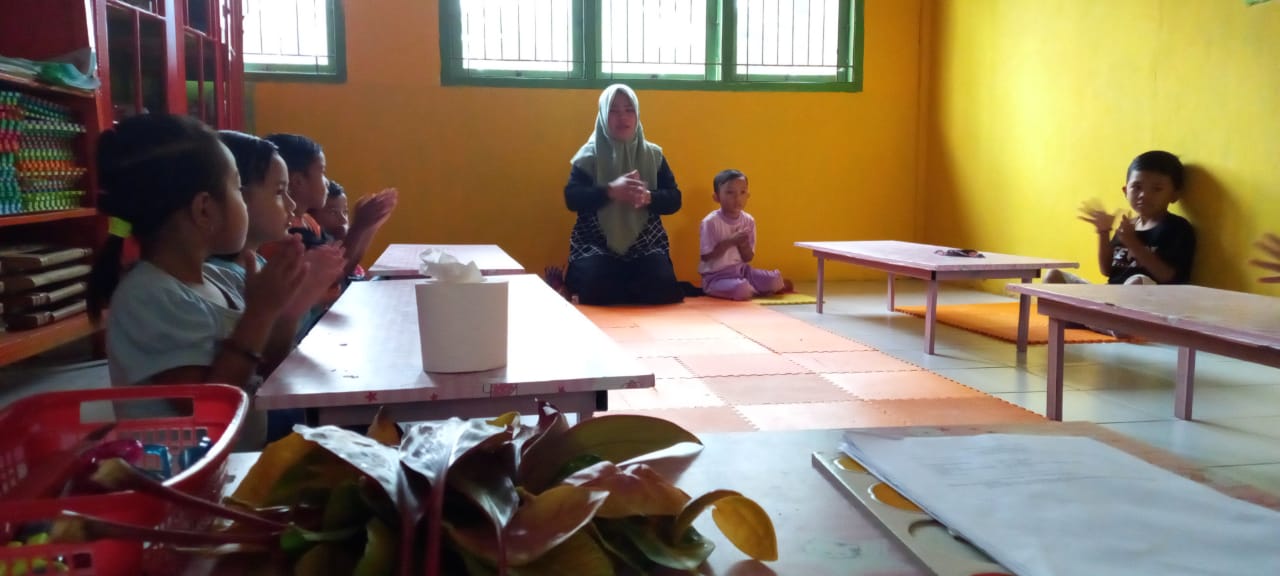 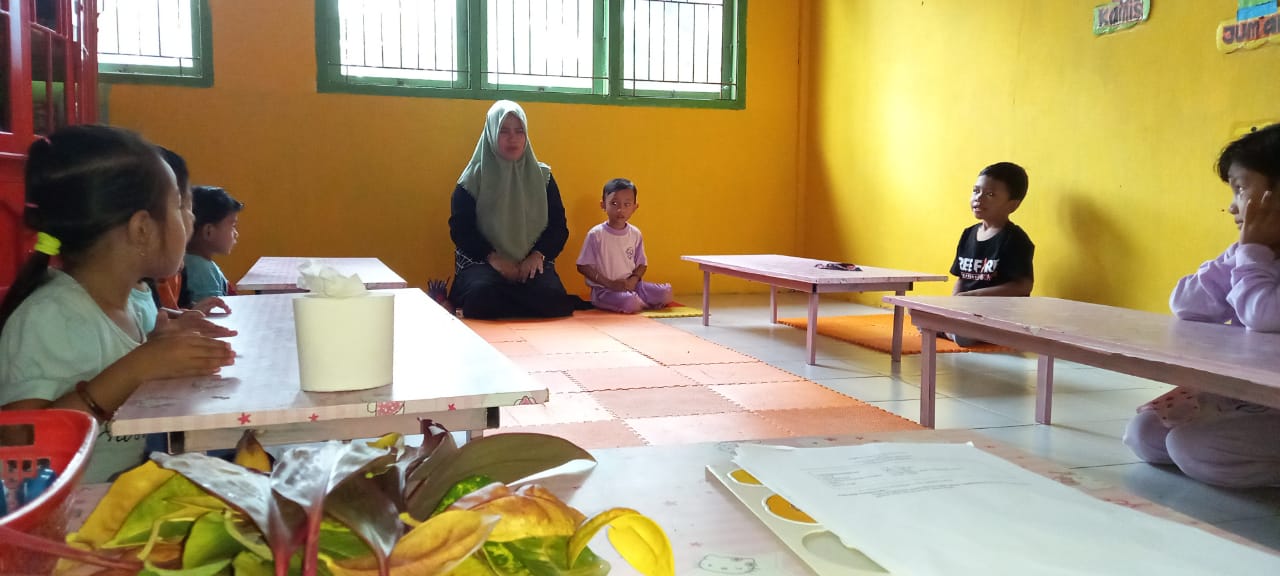 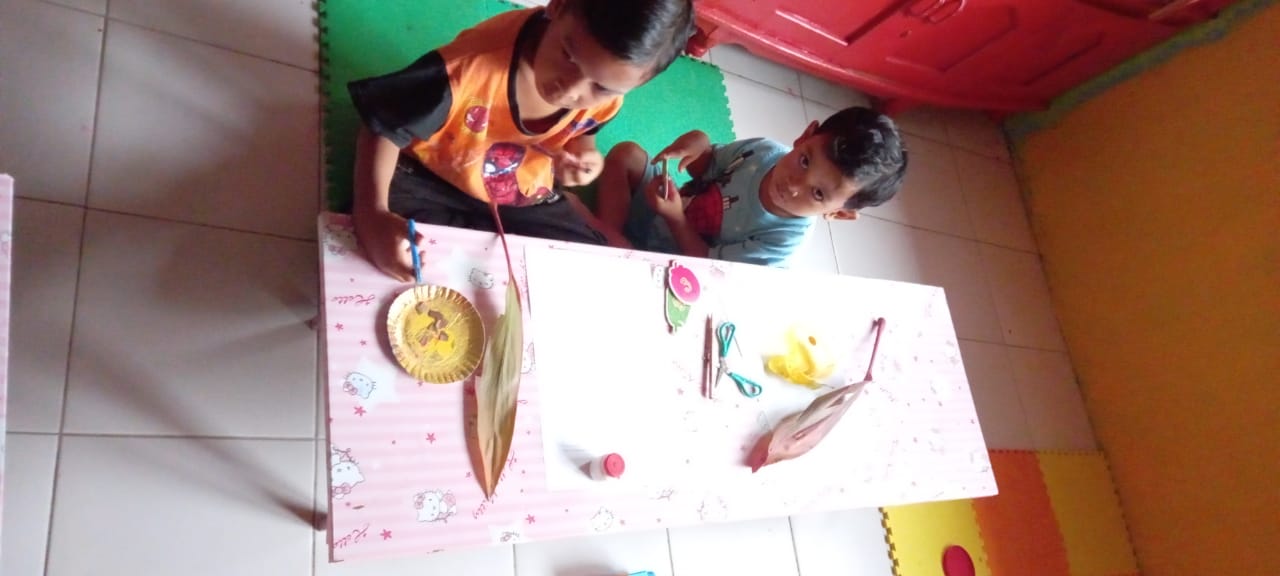 SIKLUS  1RENCANA  PELAKSANAAN  PEMBELAJARAN  HARIAN(  RPPH  )TAMAN  KANAK-KAKAK	:    TK    NEGERI  PEMBINA  BENTENGSEMESTER  /  MINGGU  	:    I  /  XIVKELOMPOK  USIA  		:        5-6  TahunTEMA  /  SUB  TEMA  		:    Tanaman  /  Tanaman  Buah      SENTRA  			:    SENTRA  PERSIAPAN  WAKTU			:    07.30  –  10.30  (  180  Menit  )ALAT    DAN  BAHAN    :  Alat  pencocok  &  Bantalanya  Lem      LKAPensil  PEMBUKAN  (  15  MENIT  )Upacara  Bendera    Salam  Berdoa  sebelum  belajar  PRA  PIJAKAN  (  KEGIATAN  MOTORIK  KASAR  )  (  15  MENIT  )Berlari  sambil  melompati  miniatur  buah  –  buahanPIJAKAN  SEBELUMMAIN  (  30  MENIT  )Menanyakan  kabar  anak  Mengabsen  anak  Menyanyikan  lagu  indonesia  RayaMenyanyikan  lagu  garuda  pancasilaMembahas  tema  dan  sub  tema  Mengucapkan  Syair  “  Tuhan  Maha  Pencipta  “PIJAKAN  LINGKUNGAN  Membuat  kolase  gambar  buah-buahan.Mengurutkan  gambar    buah  –  buahan  dari  yang  kecil  ke  yag  besar  dengan  menulis  angka  yang  tepatMenyusun  huruf  menjadi  kata  :  Jeruk  dan  ApelMenghubungkan  kata  dengan  huruf  awalnyaPIJAKAN  SAAT  MAIN  Guru  berkeliling  di  antara  anak  yang  sedang  bermain  Membantu  jika  ada  anak  yang  kesulitan  dengan  alatnya  Memperkuat  dan  memperluas  bahasa  anak  Memperluas  gagasan  main  anak  dengan  pertanyaan  terbuka  Mengamati  dan  mendokumentasikan  perkembangan  dan  kemajuan  main  anak  PIJAKAN  SETELAH  MAIN  (  15  MENIT  )Membersihkan    alat  main  Membentuk  lingkaran  bersama  semua  anak  Menanyakan  perasaan  anak  setelah  main  Menanyakan  kegiatan  main  yang  telah  di  lakukan  anak  KEGIATAN  ISTIRAHAT  (30  MENIT  )Cuci  tangan  Berdoa  sebelum  dan  sesudah  makan  Bermain  bebasKEGIATAN  PENUTUP  (  15  MENIT  )Peduli  terhadap  sesama  teman  Menyanyi  lagu  “  Buah  –  Buahan    Menyanyikan  lagu  “  Bagimu  Negeri”Penguatan  perilaku  positif  Pesan  pesan  moral  Berdoa  bersama  Pulang  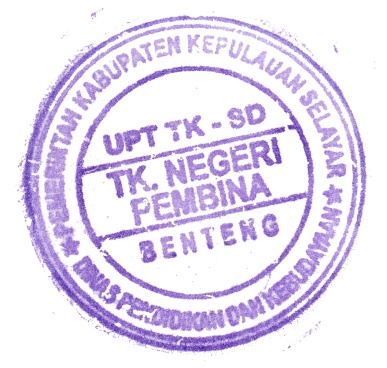 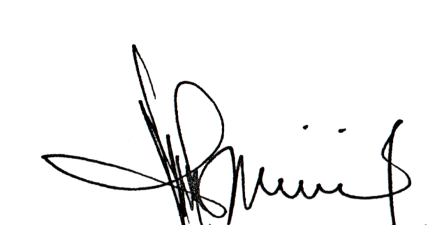 Mengetahui							  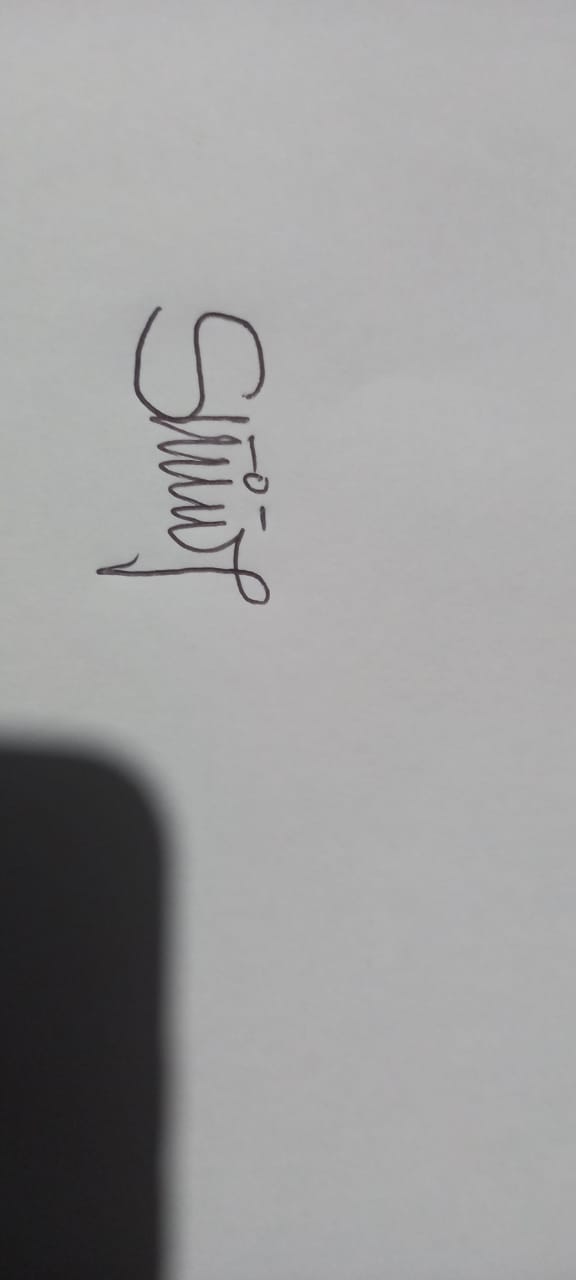 Kepala  Tk.  Negeri  Pembina  Benteng  		Guru  Sentra      ANDI  ALANG,  S.Pd				NUR  SYAMSI,  S.Pd.AUD	NIP.19620911  198503  2  010				  RENCANA  PELAKSANAANi    iPEMBELAJARAN  HARIAN(  RPPH  )TAMAN  KANAK-KAKAK	:    TK    NEGERI        PEMBINA      BENTENGSEMESTER  /  MINGGU  	:    I  /  XIVKELOMPOK  USIA  		:    5-6 TahunTEMA  /  SUB  TEMA  		:    Tanaman  /  Tanaman  Buah      SENTRA  			:    SENTRA  PERSIAPAN  WAKTU			:    07.30  –  10.30  (  180  Menit  )ALAT    DAN  BAHAN    :  Alat  pencocok  &  Bantalanya  Lem      LKAPensil  PEMBUKAN  (  15  MENIT  )Berbaris    Salam  Berdoa  sebelum  belajar  PRA  PIJAKAN  (  KEGIATAN  MOTORIK  KASAR  )  (  15  MENIT  )Berlari  sambil  melompati  miniatur  buah  –  buahanPIJAKAN  SEBELUMMAIN  (  30  MENIT  )Menanyakan  kabar  anak  Mengabsen  anak  Menyanyikan  lagu  indonesia  RayaMenyanyikan  lagu  garuda  pancasilaMembahas  tema  dan  sub  tema  Mengucapkan  Syair  “  Tuhan  Maha  Pencipta  “PIJAKAN  LINGKUNGAN  Membuat  kolase  gambar  buah-buahan.Mengurutkan  gambar    buah  –  buahan  dari  yang  kecil  ke  yag  besar  dengan  menulis  angka  yang  tepatMenyusun  huruf  menjadi  kata  :  Jeruk  dan  ApelMenghubungkan  kata  dengan  huruf  awalnyaPIJAKAN  SAAT  MAIN  Guru  berkeliling  di  antara  anak  yang  sedang  bermain  Membantu  jika  ada  anak  yang  kesulitan  dengan  alatnya  Memperkuat  dan  memperluas  bahasa  anak  Memperluas  gagasan  main  anak  dengan  pertanyaan  terbuka  Mengamati  dan  mendokumentasikan  perkembangan  dan  kemajuan  main  anak  PIJAKAN  SETELAH  MAIN  (  15  MENIT  )Membersihkan    alat  main  Membentuk  lingkaran  bersama  semua  anak  Menanyakan  perasaan  anak  setelah  main  Menanyakan  kegiatan  main  yang  telah  di  lakukan  anak  KEGIATAN  ISTIRAHAT  (30  MENIT  )Cuci  tangan  Berdoa  sebelum  dan  sesudah  makan  Bermain  bebasKEGIATAN  PENUTUP  (  15  MENIT  )Peduli  terhadap  sesama  teman  Menyanyi  lagu  “  Buah  –  Buahan    Menyanyikan  lagu  “  Bagimu  Negeri”Penguatan  perilaku  positif  Pesan  pesan  moral  Berdoa  bersama  Pulang  Mengetahui							  Kepala  Tk.  Negeri  Pembina  Benteng  			Guru  Sentra      ANDI  ALANG,  S.Pd				          NUR  SYAMSI,  S.Pd.AUD	NIP.19620911  198503  2  010				RENCANA  PELAKSANAAN  PEMBELAJARAN  HARIAN(  RPPH  )TAMAN  KANAK-KAKAK	:    TK    NEGERI        PEMBINA      BENTENGSEMESTER  /  MINGGU  	:    I  /  XIVKELOMPOK  USIA  		:        5-6  TahunTEMA  /  SUB  TEMAi 	 i	:    Tanaman  /  Tanaman  Buah      SENTRA  			:    SENTRA  PERSIAPAN  WAKTU			:    07.30  –  10.30  (  180  Menit  )ALAT    DAN  BAHAN    :  Alat  pencocok  &  Bantalanya  Lem      LKAPensil  PEMBUKAN  (  15  MENIT  )Berbaris    Salam  Berdoa  sebelum  belajar  PRA  PIJAKAN  (  KEGIATAN  MOTORIK  KASAR  )  (  15  MENIT  )Berlari  sambil  melompati  miniatur  buah  –  buahanPIJAKAN  SEBELUMMAIN  (  30  MENIT  )Menanyakan  kabar  anak  Mengabsen  anak  Menyanyikan  lagu  indonesia  RayaMenyanyikan  lagu  garuda  pancasilaMembahas  tema  dan  sub  tema  Mengucapkan  Syair  “  Tuhan  Maha  Pencipta  “PIJAKAN  LINGKUNGAN  Membuat  kolase  gambar  buah-buahan.Mengurutkan  gambar    buah  –  buahan  dari  yang  kecil  ke  yag  besar  dengan  menulis  angka  yang  tepatMenyusun  huruf  menjadi  kata  :  Jeruk  dan  ApelMenghubungkan  kata  dengan  huruf  awalnyaPIJAKAN  SAAT  MAIN  Guru  berkeliling  di  antara  anak  yang  sedang  bermain  Membantu  jika  ada  anak  yang  kesulitan  dengan  alatnya  Memperkuat  dan  memperluas  bahasa  anak  Memperluas  gagasan  main  anak  dengan  pertanyaan  terbuka  Mengamati  dan  mendokumentasikan  perkembangan  dan  kemajuan  main  anak  PIJAKAN  SETELAH  MAIN  (  15  MENIT  )Membersihkan    alat  main  Membentuk  lingkaran  bersama  semua  anak  Menanyakan  perasaan  anak  setelah  main  Menanyakan  kegiatan  main  yang  telah  di  lakukan  anak  KEGIATAN  ISTIRAHAT  (30  MENIT  )Cuci  tangan  Berdoa  sebelum  dan  sesudah  makan  Bermain  bebasKEGIATAN  PENUTUP  (  15  MENIT  )Peduli  terhadap  sesama  teman  Menyanyi  lagu  “  Buah  –  Buahan    Menyanyikan  lagu  “  Bagimu  Negeri”Penguatan  perilaku  positif  Pesan  pesan  moral  Berdoa  bersama  Pulang  Mengetahui							  Kepala  Tk.  Negeri  Pembina  Benteng  			Guru  Sentra      ANDI  ALANG,  S.Pd					NUR  SYAMSI,  S.Pd.AUD	NIP.19620911  198503  2  010				RENCANA  PELAKSANAAN  PEMBELAJARAN  HARIAN(  RPPH  )TAMAN  KANAK-KAKAK	:    TK    NEGERI        PEMBINA      BENTENGSEMESTER  /  MINGGU  	:    I  /  XIVKELOMPOK  USIA  		:        4-5  TahunTEMA  /  SUB  TEMA  		:    Tanaman  /  Tanaman  Buah      SENTRA  			:    SENTRA  PERSIAPAN  WAKTU			:    07.30  –  10.30  (  180  Menit  )ALAT    DAN  BAHAN    :  Alat  pencocok  &  Bantalanya  Lem      LKAPensil  PEMBUKAN  (  15  MENIT  )Berbaris    Salam  Berdoa  sebelum  belajar  PRA  PIJAKAN  (  KEGIATAN  MOTORIK  KASAR  )  (  15  MENIT  )Berlari  sambil  melompati  miniatur  buah  –  buahanPIJAKAN  SEBELUMMAIN  (  30  MENIT  )Menanyakan  kabar  anak  Mengabsen  anak  Menyanyikan  lagu  indonesia  RayaMenyanyikan  lagu  garuda  pancasilaMembahas  tema  dan  sub  tema  Mengucapkan  Syair  “  Tuhan  Maha  Pencipta  “PIJAKAN  LINGKUNGAN  Membuat  kolase  gambar  buah-buahan.Mengurutkan  gambar    buah  –  buahan  dari  yang  kecil  ke  yag  besar  dengan  menulis  angka  yang  tepatMenyusun  huruf  menjadi  kata  :  Jeruk  dan  ApelMenghubungkan  kata  dengan  huruf  awalnyaPIJAKAN  SAAT  MAIN  Guru  berkeliling  di  antara  anak  yang  sedang  bermain  Membantu  jika  ada  anak  yang  kesulitan  dengan  alatnya  Memperkuat  dan  memperluas  bahasa  anak  Memperluas  gagasan  main  anak  dengan  pertanyaan  terbuka  Mengamati  dan  mendokumentasikan  perkembangan  dan  kemajuan  main  anak  PIJAKAN  SETELAH  MAIN  (  15  MENIT  )Membersihkan    alat  main  Membentuk  lingkaran  bersama  semua  anak  Menanyakan  perasaan  anak  setelah  main  Menanyakan  kegiatan  main  yang  telah  di  lakukan  anak  KEGIATAN  ISTIRAHAT  (30  MENIT  )Cuci  tangan  Berdoa  sebelum  dan  sesudah  makan  Bermain  bebasKEGIATAN  PENUTUP  (  15  MENIT  )Peduli  terhadap  sesama  teman  Menyanyi  lagu  “  Buah  –  Buahan    Menyanyikan  lagu  “  Bagimu  Negeri”Penguatan  perilaku  positif  Pesan  pesan  moral  Berdoa  bersama  Pulang  Mengetahui							  Kepala  Tk.  Negeri  Pembina  Benteng  			Guru  Sentra      ANDI  ALANG,  S.Pd				           NUR  SYAMSI,  S.Pd.AUDNIP.19620911  198503  2  010					RENCANA  PELAKSANAAN  PEMBELAJARAN  HARIAN(  RPPH  )TAMAN  KANAK-KAKAK	:    TK    NEGERI  PEMBINA  BENTENGSEMESTER  /  MINGGU  	:    I  /  XIVKELOMPOK  USIA  		:        4-5  TahunTEMA  /  SUB  TEMA  		:    Tanaman  /  Tanaman  Buah      SENTRA  			:    SENTRA  PERSIAPAN  WAKTU			:    07.30  –  10.30  (  180  Menit  )ALAT    DAN  BAHAN    :  Alat  pencocok  &  Bantalanya  Lem      LKAPensil  PEMBUKAN  (  15  MENIT  )Berbaris    Salam  Berdoa  sebelum  belajar  PRA  PIJAKAN  (  KEGIATAN  MOTORIK  KASAR  )  (  15  MENIT  )Berlari  sambil  melompati  miniatur  buah  –  buahanPIJAKAN  SEBELUMMAIN  (  30  MENIT  )Menanyakan  kabar  anak  Mengabsen  anak  Menyanyikan  lagu  indonesia  RayaMenyanyikan  lagu  garuda  pancasilaMembahas  tema  dan  sub  tema  Mengucapkan  Syair  “  Tuhan  Maha  Pencipta  “PIJAKAN  LINGKUNGAN  Membuat  kolase  gambar  buah-buahan.Mengurutkan  gambar    buah  –  buahan  dari  yang  kecil  ke  yag  besar  dengan  menulis  angka  yang  tepatMenyusun  huruf  menjadi  kata  :  Jeruk  dan  ApelMenghubungkan  kata  dengan  huruf  awalnyaPIJAKAN  SAAT  MAIN  Guru  berkeliling  di  antara  anak  yang  sedang  bermain  Membantu  jika  ada  anak  yang  kesulitan  dengan  alatnya  Memperkuat  dan  memperluas  bahasa  anak  Memperluas  gagasan  main  anak  dengan  pertanyaan  terbuka  Mengamati  dan  mendokumentasikan  perkembangan  dan  kemajuan  main  anak  PIJAKAN  SETELAH  MAIN  (  15  MENIT  )Membersihkan    alat  main  Membentuk  lingkaran  bersama  semua  anak  Menanyakan  perasaan  anak  setelah  main  Menanyakan  kegiatan  main  yang  telah  di  lakukan  anak  KEGIATAN  ISTIRAHAT  (30  MENIT  )Cuci  tangan  Berdoa  sebelum  dan  sesudah  makan  Bermain  bebasKEGIATAN  PENUTUP  (  15  MENIT  )Peduli  terhadap  sesama  teman  Menyanyi  lagu  “  Buah  –  Buahan    Menyanyikan  lagu  “  Bagimu  Negeri”Penguatan  perilaku  positif  Pesan  pesan  moral  Berdoa  bersama  Pulang  Mengetahui							  Kepala  Tk.  Negeri  Pembina  Benteng  			Guru  Sentra    ANDI  ALANG,  S.Pd					NUR  SYAMSI,  S.Pd.AUD	NIP.19620911  198503  2  010				SIKLUS  2		RENCANA  PELAKSANAAN  PEMBELAJARAN  HARIAN(  RPPH  )TAMAN  KANAK-KAKAK	:    TK    NEGERI  PEMBINA  BENTENGSEMESTER  /  MINGGU  	:    I  /  XIVHARI/  TANGGAL		:      Senin,  07  Oktober    2019KELOMPOK  USIA  		:        5-6  TahunTEMA  /  SUB  TEMA  		:    Tanaman  /  Tanaman  Buah      SENTRA  			:    SENTRA  PERSIAPAN  WAKTU			:    07.30  –  10.30  (  180  Menit  )ALAT    DAN  BAHAN    :  Alat  pencocok  &  Bantalanya  Lem      LKAPensil  PEMBUKAN  (  15  MENIT  )Upacara  Bendera    Salam  Berdoa  sebelum  belajar  PRA  PIJAKAN  (  KEGIATAN  MOTORIK  KASAR  )  (  15  MENIT  )Berlari  sambil  memindahkan  buah-buahan  ke  dalam  keranjang.PIJAKAN  SEBELUMMAIN  (  30  MENIT  )Menanyakan  kabar  anak  Mengabsen  anak  Menyanyikan  lagu  indonesia  RayaMenyanyikan  lagu  garuda  pancasilaMembahas  tema  dan  sub  tema  Mengucapkan  Syair  “  Tuhan  Maha  Pencipta  “PIJAKAN  LINGKUNGAN  Membuat  kolase  gambar  buah  semangkaMengurutkan  gambar    buah  semangka  dari  yang  paling  besar  ke  yang  paling  kecil.Menyusun  huruf  menjadi  kata  :  s  e  m  a  n  g  k  aMencari  kata  buah-buahan  yang  mempunyai  huruf  awal  “  S”PIJAKAN  SAAT  MAIN  Guru  berkeliling  di  antara  anak  yang  sedang  bermain  Membantu  jika  ada  anak  yang  kesulitan  dengan  alatnya  Memperkuat  dan  memperluas  bahasa  anak  Memperluas  gagasan  main  anak  dengan  pertanyaan  terbuka  Mengamati  dan  mendokumentasikan  perkembangan  dan  kemajuan  main  anak  PIJAKAN  SETELAH  MAIN  (  15  MENIT  )Membersihkan    alat  main  Membentuk  lingkaran  bersama  semua  anak  Menanyakan  perasaan  anak  setelah  main  Menanyakan  kegiatan  main  yang  telah  di  lakukan  anak  KEGIATAN  ISTIRAHAT  (30  MENIT  )Cuci  tangan  Berdoa  sebelum  dan  sesudah  makan  Bermain  bebasKEGIATAN  PENUTUP  (  15  MENIT  )Peduli  terhadap  sesama  teman  Bertepuk  “semangka”Menyanyikan  lagu  “  Bagimu  Negeri”Penguatan  perilaku  positif  Pesan  pesan  moral  Berdoa  bersama  Pulang  Mengetahui							  Kepala  Tk.  Negeri  Pembina  Benteng  			Guru  Sentra      ANDI  ALANG,  S.Pd							NIP.19620911  198503  2  010				NUR  SYAMSI,  S.Pd.AUDRENCANA  PELAKSANAAN  PEMBELAJARAN  HARIAN(  RPPH  )TAMAN  KANAK-KAKAK	:    TK    NEGERI  PEMBINA  BENTENGSEMESTER  /  MINGGU  	:    I  /  XIVKELOMPOK  USIA  		:        5-6  TahunTEMA  /  SUB  TEMA  		:    Tanaman  /  Tanaman  Buah      SENTRA  			:    SENTRA  PERSIAPAN  WAKTU			:    07.30  –  10.30  (  180  Menit  )ALAT    DAN  BAHAN    :  Alat  pencocok  &  Bantalanya  Lem      LKAPensil  PEMBUKAN  (  15  MENIT  )Upacara  Bendera    Salam  Berdoa  sebelum  belajar  PRA  PIJAKAN  (  KEGIATAN  MOTORIK  KASAR  )  (  15  MENIT  )Berlari  sambil  memindahkan  buah-buahan  ke  dalam  keranjang.PIJAKAN  SEBELUMMAIN  (  30  MENIT  )Menanyakan  kabar  anak  Mengabsen  anak  Menyanyikan  lagu  indonesia  RayaMenyanyikan  lagu  garuda  pancasilaMembahas  tema  dan  sub  tema  Mengucapkan  Syair  “  Tuhan  Maha  Pencipta  “PIJAKAN  LINGKUNGAN  Membuat  kolase  gambar  buah  semangkaMengurutkan  gambar    buah  semangka  dari  yang  paling  besar  ke  yang  paling  kecil.Menyusun  huruf  menjadi  kata  :  s  e  m  a  n  g  k  aMencari  kata  buah-buahan  yang  mempunyai  huruf  awal  “  S”PIJAKAN  SAAT  MAIN  Guru  berkeliling  di  antara  anak  yang  sedang  bermain  Membantu  jika  ada  anak  yang  kesulitan  dengan  alatnya  Memperkuat  dan  memperluas  bahasa  anak  Memperluas  gagasan  main  anak  dengan  pertanyaan  terbuka  Mengamati  dan  mendokumentasikan  perkembangan  dan  kemajuan  main  anak  PIJAKAN  SETELAH  MAIN  (  15  MENIT  )Membersihkan    alat  main  Membentuk  lingkaran  bersama  semua  anak  Menanyakan  perasaan  anak  setelah  main  Menanyakan  kegiatan  main  yang  telah  di  lakukan  anak  KEGIATAN  ISTIRAHAT  (30  MENIT  )Cuci  tangan  Berdoa  sebelum  dan  sesudah  makan  Bermain  bebasKEGIATAN  PENUTUP  (  15  MENIT  )Peduli  terhadap  sesama  teman  Bertepuk  “semangka”Menyanyikan  lagu  “  Bagimu  Negeri”Penguatan  perilaku  positif  Pesan  pesan  moral  Berdoa  bersama  Pulang  Mengetahui							  Kepala  Tk.  Negeri  Pembina  Benteng  			Guru  Sentra      ANDI  ALANG,  S.Pd							NIP.19620911  198503  2  010				NUR  SYAMSI,  S.Pd.AUDRENCANA  PELAKSANAAN  PEMBELAJARAN  HARIAN(  RPPH  )TAMAN  KANAK-KAKAK	:    TK    NEGERI  PEMBINA  BENTENGSEMESTER  /  MINGGU  	:    I  /  XIVHARI/  TANGGAL		:      Rabu,  09  Oktober    2019KELOMPOK  USIA  		:        5-6  TahunTEMA  /  SUB  TEMA  	:    Tanaman  /  Tanaman  Buah      SENTRA  			:    SENTRA  PERSIAPAN  WAKTU			:    07.30  –  10.30  (  180  Menit  )ALAT    DAN  BAHAN    :  Alat  pencocok  &  Bantalanya  Lem      LKAPensil  PEMBUKAN  (  15  MENIT  )Upacara  Bendera    Salam  Berdoa  sebelum  belajar  PRA  PIJAKAN  (  KEGIATAN  MOTORIK  KASAR  )  (  15  MENIT  )Berlari  sambil  memindahkan  buah-buahan  ke  dalam  keranjang.PIJAKAN  SEBELUMMAIN  (  30  MENIT  )Menanyakan  kabar  anak  Mengabsen  anak  Menyanyikan  lagu  indonesia  RayaMenyanyikan  lagu  garuda  pancasilaMembahas  tema  dan  sub  tema  Mengucapkan  Syair  “  Tuhan  Maha  Pencipta  “PIJAKAN  LINGKUNGAN  Membuat  kolase  gambar  buah  semangkaMengurutkan  gambar    buah  semangka  dari  yang  paling  besar  ke  yang  paling  kecil.Menyusun  huruf  menjadi  kata  :  s  e  m  a  n  g  k  aMencari  kata  buah-buahan  yang  mempunyai  huruf  awal  “  S”PIJAKAN  SAAT  MAIN  Guru  berkeliling  di  antara  anak  yang  sedang  bermain  Membantu  jika  ada  anak  yang  kesulitan  dengan  alatnya  Memperkuat  dan  memperluas  bahasa  anak  Memperluas  gagasan  main  anak  dengan  pertanyaan  terbuka  Mengamati  dan  mendokumentasikan  perkembangan  dan  kemajuan  main  anak  PIJAKAN  SETELAH  MAIN  (  15  MENIT  )Membersihkan    alat  main  Membentuk  lingkaran  bersama  semua  anak  Menanyakan  perasaan  anak  setelah  main  Menanyakan  kegiatan  main  yang  telah  di  lakukan  anak  KEGIATAN  ISTIRAHAT  (30  MENIT  )Cuci  tangan  Berdoa  sebelum  dan  sesudah  makan  Bermain  bebasKEGIATAN  PENUTUP  (  15  MENIT  )Peduli  terhadap  sesama  teman  Bertepuk  “semangka”Menyanyikan  lagu  “  Bagimu  Negeri”Penguatan  perilaku  positif  Pesan  pesan  moral  Berdoa  bersama  Pulang  Mengetahui							  Kepala  Tk.  Negeri  Pembina  Benteng  			Guru  Sentra      ANDI  ALANG,  S.Pd							NIP.19620911  198503  2  010				NUR  SYAMSI,  S.Pd.AUDRENCANA  PELAKSANAAN  PEMBELAJARAN  HARIAN(  RPPH  )TAMAN  KANAK-KAKAK	:    TK    NEGERI  PEMBINA  BENTENGSEMESTER  /  MINGGU  	:    I  /  XIVKELOMPOK  USIA  		:        5-6  TahunTEMA  /  SUB  TEMA  		:    Tanaman  /  Tanaman  Buah      SENTRA  			:    SENTRA  PERSIAPAN  WAKTU			:    07.30  –  10.30  (  180  Menit  )ALAT    DAN  BAHAN    :  Alat  pencocok  &  Bantalanya  Lem      LKAPensil  PEMBUKAN  (  15  MENIT  )Upacara  Bendera    Salam  Berdoa  sebelum  belajar  PRA  PIJAKAN  (  KEGIATAN  MOTORIK  KASAR  )  (  15  MENIT  )Berlari  sambil  memindahkan  buah-buahan  ke  dalam  keranjang.PIJAKAN  SEBELUMMAIN  (  30  MENIT  )Menanyakan  kabar  anak  Mengabsen  anak  Menyanyikan  lagu  indonesia  RayaMenyanyikan  lagu  garuda  pancasilaMembahas  tema  dan  sub  tema  Mengucapkan  Syair  “  Tuhan  Maha  Pencipta  “PIJAKAN  LINGKUNGAN  Membuat  kolase  gambar  buah  semangkaMengurutkan  gambar    buah  semangka  dari  yang  paling  besar  ke  yang  paling  kecil.Menyusun  huruf  menjadi  kata  :  s  e  m  a  n  g  k  aMencari  kata  buah-buahan  yang  mempunyai  huruf  awal  “  S”PIJAKAN  SAAT  MAIN  Guru  berkeliling  di  antara  anak  yang  sedang  bermain  Membantu  jika  ada  anak  yang  kesulitan  dengan  alatnya  Memperkuat  dan  memperluas  bahasa  anak  Memperluas  gagasan  main  anak  dengan  pertanyaan  terbuka  Mengamati  dan  mendokumentasikan  perkembangan  dan  kemajuan  main  anak  PIJAKAN  SETELAH  MAIN  (  15  MENIT  )Membersihkan    alat  main  Membentuk  lingkaran  bersama  semua  anak  Menanyakan  perasaan  anak  setelah  main  Menanyakan  kegiatan  main  yang  telah  di  lakukan  anak  KEGIATAN  ISTIRAHAT  (30  MENIT  )Cuci  tangan  Berdoa  sebelum  dan  sesudah  makan  Bermain  bebasKEGIATAN  PENUTUP  (  15  MENIT  )Peduli  terhadap  sesama  teman  Bertepuk  “semangka”Menyanyikan  lagu  “  Bagimu  Negeri”Penguatan  perilaku  positif  Pesan  pesan  moral  Berdoa  bersama  Pulang  Mengetahui							  Kepala  Tk.  Negeri  Pembina  Benteng  			Guru  Sentra      ANDI  ALANG,  S.Pd							NIP.19620911  198503  2  010				NUR  SYAMSI,  S.Pd.AUDRENCANA  PELAKSANAAN  PEMBELAJARAN  HARIAN(  RPPH  )TAMAN  KANAK-KAKAK	:    TK    NEGERI  PEMBINA  BENTENGSEMESTER  /  MINGGU  	:    I  /  XIVKELOMPOK  USIA  		:        5-6  TahunTEMA  /  SUB  TEMA  		:    Tanaman  /  Tanaman  Buah      SENTRA  			:    SENTRA  PERSIAPAN  WAKTU			:    07.30  –  10.30  (  180  Menit  )ALAT    DAN  BAHAN    :  Alat  pencocok  &  Bantalanya  Lem      LKAPensil  PEMBUKAN  (  15  MENIT  )Upacara  Bendera    Salam  Berdoa  sebelum  belajar  PRA  PIJAKAN  (  KEGIATAN  MOTORIK  KASAR  )  (  15  MENIT  )Berlari  sambil  memindahkan  buah-buahan  ke  dalam  keranjang.PIJAKAN  SEBELUMMAIN  (  30  MENIT  )Menanyakan  kabar  anak  Mengabsen  anak  Menyanyikan  lagu  indonesia  RayaMenyanyikan  lagu  garuda  pancasilaMembahas  tema  dan  sub  tema  Mengucapkan  Syair  “  Tuhan  Maha  Pencipta  “PIJAKAN  LINGKUNGAN  Membuat  kolase  gambar  buah  semangkaMengurutkan  gambar    buah  semangka  dari  yang  paling  besar  ke  yang  paling  kecil.Menyusun  huruf  menjadi  kata  :  s  e  m  a  n  g  k  aMencari  kata  buah-buahan  yang  mempunyai  huruf  awal  “  S”PIJAKAN  SAAT  MAIN  Guru  berkeliling  di  antara  anak  yang  sedang  bermain  Membantu  jika  ada  anak  yang  kesulitan  dengan  alatnya  Memperkuat  dan  memperluas  bahasa  anak  Memperluas  gagasan  main  anak  dengan  pertanyaan  terbuka  Mengamati  dan  mendokumentasikan  perkembangan  dan  kemajuan  main  anak  PIJAKAN  SETELAH  MAIN  (  15  MENIT  )Membersihkan    alat  main  Membentuk  lingkaran  bersama  semua  anak  Menanyakan  perasaan  anak  setelah  main  Menanyakan  kegiatan  main  yang  telah  di  lakukan  anak  KEGIATAN  ISTIRAHAT  (30  MENIT  )Cuci  tangan  Berdoa  sebelum  dan  sesudah  makan  Bermain  bebasKEGIATAN  PENUTUP  (  15  MENIT  )Peduli  terhadap  sesama  teman  Bertepuk  “semangka”Menyanyikan  lagu  “  Bagimu  Negeri”Penguatan  perilaku  positif  Pesan  pesan  moral  Berdoa  bersama  Pulang  Mengetahui							  Kepala  Tk.  Negeri  Pembina  Benteng  			Guru  Sentra      ANDI  ALANG,  S.Pd							NIP.19620911  198503  2  010				NUR  SYAMSI,  S.Pd.AUDHASIL  PERKEMBANGAN  ANAKHASIL  PERKEMBANGAN  ANAK   SIKLUS  1Data  Hasil  Penilaian  Ceklist  Siklus  1  Hari  ke  1  Data  Hasil  Penilaian  Ceklist  Siklus  1  Hari  ke  2  Data  Hasil  Penilaian  Ceklist  Siklus  1  Hari  ke  3  Data  Hasil  Penilaian  Ceklist  Siklus  1  Hari  ke  4Data  Hasil  Penilaian  Ceklist  Siklus  1  Hari  ke  5  DATA  HASIL  PENILAIAN  SIKLUS  2Data  Hasil  Penilaian  Ceklist  Siklus  2  Hari  ke  1  Data  Hasil  Penilaian  Ceklist  Siklus  2  Hari  ke  2Data  Hasil  Penilaian  Ceklist  Siklus  2  Hari  ke  3Data  Hasil  Penilaian  Ceklist  Siklus  2  Hari  ke  4  Data  Hasil  Penilaian  Ceklist  Siklus  2  Hari  ke  5  LPINDIKATOR  CAPAIAN  PERKEMBANGANABIDCikaDiraTiaHutriCacaicaznailaalezarafaNAM1.1Terbiasa  mengucapkan  kalimat  pujian  terhadap  Ciptaan  Tuhan.(Mengucapkan  Syair  “  Tuhan  Maha  Pencipta  “)MBMBMBMBMBMBMBMBMBMBFM3.3-4.3Melakukan	kegiatan	yang	 menunjukkan	anak	mampu  melakukan  permainan  fisik  dengan  aturan  (Berlari  sambil  melompati  miniatur  buah  –  buahan)MBMBMBMBMBMBMBMBMBMBKOG  3.6-4.6Melakukan  kegiatan  yang  menunjukkan  anak  mampu  Mengenal  konsep  besar-kecil,  banyak-sedikit,  panjang-pendek,  berat-  ringan,  tinggi-rendah  dengan  mengukur  menggunakan  alat  ukur  tidak  baku.(Mengurutkan  gambar    buah  –  buahan  dari  yang  kecil  ke  yag  besar  dengan  menulis  angka  yang  tepat)MBMBMBMBMBMBMBMBMBMBBAHASA3.12-4.12-  Menunjukkan  bentuk-bentuk  simbol  (pra  menulis)(Menyusun  huruf  menjadi  kata  :  Jeruk  dan  Apel)MBMBMBMBMBMBMBMBMBMBSOSEM2.5Berani  tampil  di  depan  teman,  guru,  orang  tua  dan  lingkungan  sosial  lainnya.(Berani  tampil  didepan  bernanyi)BBBBMBMBMBMBMBMBMBBBSENI3.15-4.15Membuat  karya  seni  sesuai  kreativitasnya  missal  seni  music,visual,gerak  dan  tari  yang  dihasilkannya  dan  dihasilkan  orang  lain.  (Membuat  kolase  gambar  buah-buahan)BBMBBBMBBBBBBBBBBBBBLPINDIKATOR  CAPAIAN  PERKEMBANGANABIDCikaDiraTiaHutriCacaicaznailaalezarafaNAM1.1Terbiasa  mengucapkan  kalimat  pujian  terhadap  Ciptaan  Tuhan.(Mengucapkan  Syair  “  Tuhan  Maha  Pencipta  “)MBMBMBMBMBMBMBMBMBMBFM3.3-4.3Melakukan	kegiatan	yang	 menunjukkan	anak	 mampu  melakukan  permainan  fisik  dengan  aturan  (Berlari  sambil  melompati  miniatur  buah  –  buahan)MBMBMBMBMBMBMBMBMBMBKOG  3.6-4.6Melakukan  kegiatan  yang  menunjukkan  anak  mampu  Mengenal  konsep  besar-kecil,  banyak-sedikit,  panjang-pendek,  berat-  ringan,  tinggi-rendah  dengan  mengukur  menggunakan  alat  ukur  tidak  baku.(Mengurutkan  gambar    buah  –  buahan  dari  yang  kecil  ke  yag  besar  dengan  menulis  angka  yang  tepat)MBMBMBMBMBMBMBMBMBMBBAHASA3.12-4.12-  Menunjukkan  bentuk-bentuk  simbol  (pra  menulis)(Menyusun  huruf  menjadi  kata  :  Jeruk  dan  Apel)MBMBMBMBMBMBMBMBMBMBSOSEM2.5Berani  tampil  di  depan  teman,  guru,  orang  tua  dan  lingkungan  sosial  lainnya.(Berani  tampil  didepan  bernanyi)MBMBMBMBMBMBMBMBMBMBSENI3.15-4.15Membuat  karya  seni  sesuai  kreativitasnya  missal  seni  music,visual,gerak  dan  tari  yang  dihasilkannya  dan  dihasilkan  orang  lain.  (Membuat  kolase  gambar  buah-buahan)MBMBBBMBBBBBMBBBBBMBPINDIKATOR  CAPAIAN  PERKEMBANGANABIDCikaDiraTiaHutriCacaicaznailaalezarafaNAM1.1Terbiasa  mengucapkan  kalimat  pujian  terhadap  Ciptaan  Tuhan.(Mengucapkan  Syair  “  Tuhan  Maha  Pencipta  “)BSHMBMBMBMBMBMBMBMBBSHFM3.3-4.3Melakukan	kegiatan	yang	 menunjukkan	anak	mampu  melakukan  permainan  fisik  dengan  aturan  (Berlari  sambil  melompati  miniatur  buah  –  buahan)BSHBSHMBMBBSHMBMBBSHMBBSHKOG  3.6-4.6Melakukan  kegiatan  yang  menunjukkan  anak  mampu  Mengenal  konsep  besar-kecil,  banyak-sedikit,  panjang-pendek,  berat-  ringan,  tinggi-rendah  dengan  mengukur  menggunakan  alat  ukur  tidak  baku.(Mengurutkan  gambar    buah  –  buahan  dari  yang  kecil  ke  yag  besar  dengan  menulis  angka  yang  tepat)BSHMBMBBSHMBMBMBBSHMBBSHBAHASA3.12-4.12-  Menunjukkan  bentuk-bentuk  simbol  (pra  menulis)(Menyusun  huruf  menjadi  kata  :  Jeruk  dan  Apel)BSHMBMBBSHMBBSHMBBSHMBBSHSOSEM2.5Berani  tampil  di  depan  teman,  guru,  orang  tua  dan  lingkungan  sosial  lainnya.(Berani  tampil  didepan  bernanyi)BSHBSHMBMBBSHMBMBBSHMBMBSENI3.15-4.15Membuat  karya  seni  sesuai  kreativitasnya  missal  seni  music,visual,gerak  dan  tari  yang  dihasilkannya  dan  dihasilkan  orang  lain.  (Membuat  kolase  gambar  buah-buahan)BSHMBMBMBBSHMBMBMBMBBSHLPINDIKATOR  CAPAIAN  PERKEMBANGANABIDCikaDiraTiaHutriCacaicaznailaalezarafaNAM1.1Terbiasa  mengucapkan  kalimat  pujian  terhadap  Ciptaan  Tuhan.(Mengucapkan  Syair  “  Tuhan  Maha  Pencipta  “)BSHBSHBSHMBMBMBBSHBSHBSHBSHFM3.3-4.3Melakukan	kegiatan	yang	 menunjukkan	anak	mampu  melakukan  permainan  fisik  dengan  aturan  (Berlari  sambil  melompati  miniatur  buah  –  buahan)BSHBSHBSHMBBSHBSHMBBSHBSHBSHKOG  3.6-4.6Melakukan  kegiatan  yang  menunjukkan  anak  mampu  Mengenal  konsep  besar-kecil,  banyak-sedikit,  panjang-pendek,  berat-  ringan,  tinggi-rendah  dengan  mengukur  menggunakan  alat  ukur  tidak  baku.(Mengurutkan  gambar    buah  –  buahan  dari  yang  kecil  ke  yag  besar  dengan  menulis  angka  yang  tepat)BSHBSHBSHBSHBSHMBBSHBSHBSHBSHBAHASA3.12-4.12-  Menunjukkan  bentuk-bentuk  simbol  (pra  menulis)(Menyusun  huruf  menjadi  kata  :  Jeruk  dan  Apel)BSHBSHBSHBSHMBBSHBSHBSHMBBSHSOSEM2.5Berani  tampil  di  depan  teman,  guru,  orang  tua  dan  lingkungan  sosial  lainnya.(Berani  tampil  didepan  bernanyi)BSHBSHBSHBSHBSHBSHMBBSHBSHBSHSENI3.15-4.15Membuat  karya  seni  sesuai  kreativitasnya  missal  seni  music,visual,gerak  dan  tari  yang  dihasilkannya  dan  dihasilkan  orang  lain.  (Membuat  kolase  gambar  buah-buahan)BSHMBMBMBBSHBSHBSHBSHBSBBSHLPINDIKATOR  CAPAIAN  PERKEMBANGANABIDCikaDiraTiaHutriCacaicaznailaalezarafaNAM1.1Terbiasa  mengucapkan  kalimat  pujian  terhadap  Ciptaan  Tuhan.(Mengucapkan  Syair  “  Tuhan  Maha  Pencipta  “)BSHBSHBSHBSHBSHBSHBSHBSHBSHBSHFM3.3-4.3Melakukan	kegiatan	yang	 menunjukkan	anak	mampu  melakukan  permainan  fisik  dengan  aturan  (Berlari  sambil  melompati  miniatur  buah  –  buahan)BSHBSHBSHBSHBSHBSHBSHBSHBSHBSHKOG  3.6-4.6Melakukan  kegiatan  yang  menunjukkan  anak  mampu  Mengenal  konsep  besar-kecil,  banyak-sedikit,  panjang-pendek,  berat-  ringan,  tinggi-rendah  dengan  mengukur  menggunakan  alat  ukur  tidak  baku.(Mengurutkan  gambar    buah  –  buahan  dari  yang  kecil  ke  yag  besar  dengan  menulis  angka  yang  tepat)BSHBSHBSHBSHBSHBSHBSHBSHBSHBSHBAHASA3.12-4.12-  Menunjukkan  bentuk-bentuk  simbol  (pra  menulis)(Menyusun  huruf  menjadi  kata  :  Jeruk  dan  Apel)BSHBSHBSHBSHBSHBSHBSHBSHBSHBSHSOSEM2.5Berani  tampil  di  depan  teman,  guru,  orang  tua  dan  lingkungan  sosial  lainnya.(Berani  tampil  didepan  bernanyi)BSHBSHBSHBSHBSHBSHBSHBSHBSHBSHLPINDIKATOR  CAPAIAN  PERKEMBANGANABIDCikaDiraTiaHutriCacaicaznailaalezarafaNAM1.1Terbiasa  mengucapkan  kalimat  pujian  terhadap  Ciptaan  Tuhan.(Mengucapkan  Syair  “  Tuhan  Maha  Pencipta  “)BSHBSHBSHBSHBSHBSHBSHBSHBSHBSHFM3.3-4.3Melakukan	kegiatan	yang	 menunjukkan	anak	mampu  melakukan  permainan  fisik  dengan  aturan  (Berlari  sambil  memindahkan  buah-buahan  ke  dalam  keranjang.)BSHBSHBSHBSHBSHBSHBSHBSHBSHBSHKOG  3.6-4.6Melakukan  kegiatan  yang  menunjukkan  anak  mampu  Mengenal  konsep  besar-kecil,  banyak-sedikit,  panjang-pendek,  berat-  ringan,  tinggi-rendah  dengan  mengukur  menggunakan  alat  ukur  tidak  baku.(Mengurutkan  gambar    buah  semangka  dari  yang  paling  besar  ke  yang  paling  kecil.)BSHBSHBSHBSHBSHBSHBSHBSHBSHBSHBAHASA3.12-4.12-  Menunjukkan  bentuk-bentuk  simbol  (pra  menulis)(Menyusun  huruf  menjadi  kata  semangka)BSHBSHBSHBSHBSHBSHBSHBSHBSHBSHSOSEM2.5Berani  tampil  di  depan  teman,  guru,  orang  tua  dan  lingkungan  sosial  lainnya.(Berani  tampil  didepan  bernanyi)BSHBSHBSHBSHBSHBSHBSHBSHBSHBSHSENI3.15-4.15Membuat  karya  seni  sesuai  kreativitasnya  missal  seni  music,visual,gerak  dan  tari  yang  dihasilkannya  dan  dihasilkan  orang  lain.  (Membuat  kolase  gambar  buah  semangka)BSBBSHBSHBSHBSHBSHBSHBSHBSHBSBLPINDIKATOR  CAPAIAN  PERKEMBANGANABIDCikaDiraTiaHutriCacaicaznailaalezarafaNAM1.1Terbiasa  mengucapkan  kalimat  pujian  terhadap  Ciptaan  Tuhan.(Mengucapkan  Syair  “  Tuhan  Maha  Pencipta  “)BSHBSHBSHBSHBSHBSHBSHBSHBSHBSHFM3.3-4.3Melakukan	kegiatan	yang	 menunjukkan	anak	mampu  melakukan  permainan  fisik  dengan  aturan  (Berlari  sambil  melompati  miniatur  buah  –  buahan)BSBBSHBSHBSHBSHBSHBSHBSHBSHBSBKOG  3.6-4.6Melakukan  kegiatan  yang  menunjukkan  anak  mampu  Mengenal  konsep  besar-kecil,  banyak-sedikit,  panjang-pendek,  berat-  ringan,  tinggi-rendah  dengan  mengukur  menggunakan  alat  ukur  tidak  baku.(Mengurutkan  gambar    buah  –  buahan  dari  yang  kecil  ke  yag  besar  dengan  menulis  angka  yang  tepat)BSHBSHBSHBSHBSHBSHBSHBSHBSHBSHBAHASA3.12-4.12-  Menunjukkan  bentuk-bentuk  simbol  (pra  menulis)(Menyusun  huruf  menjadi  kata  :  Jeruk  dan  Apel)BSHBSHBSHBSHBSHBSHBSHBSHBSHBSHSOSEM2.5Berani  tampil  di  depan  teman,  guru,  orang  tua  dan  lingkungan  sosial  lainnya.(Berani  tampil  didepan  bernanyi)BSHBSHBSHBSHBSHBSHBSHBSHBSHBSHSENI3.15-4.15Membuat  karya  seni  sesuai  kreativitasnya  missal  seni  music,visual,gerak  dan  tari  yang  dihasilkannya  dan  dihasilkan  orang  lain.  (Membuat  kolase  gambar  buah-buahan)BSBBSHBSHBSHBSBBSHBSBBSHBSHBSBLPINDIKATOR  CAPAIAN  PERKEMBANGANABIDCikaDiraTiaHutriCacaicaznailaalezarafaNAM1.1Terbiasa  mengucapkan  kalimat  pujian  terhadap  Ciptaan  Tuhan.(Mengucapkan  Syair  “  Tuhan  Maha  Pencipta  “)BSBBSHBSHBSHBSHBSHBSHBSHBSHBSBFM3.3-4.3Melakukan	kegiatan	yang	 menunjukkan	anak	mampu  melakukan  permainan  fisik  dengan  aturan  (Berlari  sambil  melompati  miniatur  buah  –  buahan)BSBBSBBSHBSHBSHBSHBSHBSHBSHBSBKOG  3.6-4.6Melakukan  kegiatan  yang  menunjukkan  anak  mampu  Mengenal  konsep  besar-kecil,  banyak-sedikit,  panjang-pendek,  berat-  ringan,  tinggi-rendah  dengan  mengukur  menggunakan  alat  ukur  tidak  baku.(Mengurutkan  gambar    buah  –  buahan  dari  yang  kecil  ke  yag  besar  dengan  menulis  angka  yang  tepat)BSHBSHBSHBSHBSHBSHBSHBSHBSHBSHBAHASA3.12-4.12-  Menunjukkan  bentuk-bentuk  simbol  (pra  menulis)(Menyusun  huruf  menjadi  kata  :  Jeruk  dan  Apel)BSBBSHBSHBSHBSHBSHBSHBSHBSHBSHSOSEM2.5Berani  tampil  di  depan  teman,  guru,  orang  tua  dan  lingkungan  sosial  lainnya.(Berani  tampil  didepan  bernanyi)BSHBSHBSHBSHBSHBSHBSHBSHBSHBSHSENI3.15-4.15Membuat  karya  seni  sesuai  kreativitasnya  missal  seni  music,visual,gerak  dan  tari  yang  dihasilkannya  dan  dihasilkan  orang  lain.  (Membuat  kolase  gambar  buah-buahan)BSBBSHBSHBSHBSBBSBBSBBSBBSBBSBLPINDIKATOR  CAPAIAN  PERKEMBANGANABIDCikaDiraTiaHutriCacaicaznailaalezarafaNAM1.1Terbiasa  mengucapkan  kalimat  pujian  terhadap  Ciptaan  Tuhan.(Mengucapkan  Syair  “  Tuhan  Maha  Pencipta  “)BSHBSHBSHBSHBSHBSHBSHBSHBSHBSHFM3.3-4.3Melakukan	kegiatan	yang menunjukkan	anak	mampu  melakukan  permainan  fisik  dengan  aturan  (Berlari  sambil  melompati  miniatur  buah  –  buahan)BSBBSBBSBBSHBSBBSBBSHBSHBSBBSBKOG  3.6-4.6Melakukan  kegiatan  yang  menunjukkan  anak  mampu  Mengenal  konsep  besar-kecil,  banyak-sedikit,  panjang-pendek,  berat-  ringan,  tinggi-rendah  dengan  mengukur  menggunakan  alat  ukur  tidak  baku.(Mengurutkan  gambar    buah  –  buahan  dari  yang  kecil  ke  yag  besar  dengan  menulis  angka  yang  tepat)BSBBSBBSBBSBBSHBSHBSHBSHBSHBSBBAHASA3.12-4.12-  Menunjukkan  bentuk-bentuk  simbol  (pra  menulis)(Menyusun  huruf  menjadi  kata  :  Jeruk  dan  Apel)BSBBSBBSHBSHBSHBSHBSHBSHBSHBSBSOSEM2.5Berani  tampil  di  depan  teman,  guru,  orang  tua  dan  lingkungan  sosial  lainnya.(Berani  tampil  didepan  bernanyi)BSBBSHBSHBSHBSHBSHBSHBSHBSHBSBSENI3.15-4.15Membuat  karya  seni  sesuai  kreativitasnya  missal  seni  music,visual,gerak  dan  tari  yang  dihasilkannya  dan  dihasilkan  orang  lain.  (Membuat  kolase  gambar  buah-buahan)BSBBSHBSHBSBBSBBSBBSBBSBBSBBSBLPINDIKATOR  CAPAIAN  PERKEMBANGANABIDCikaDiraTiaHutriCacaicaznailaalezarafaNAM1.1Terbiasa  mengucapkan  kalimat  pujian  terhadap  Ciptaan  Tuhan.(Mengucapkan  Syair  “  Tuhan  Maha  Pencipta  “)BSBBSHBSBBSHBSHBSHBSHBSHBSHBSBFM3.3-4.3Melakukan	kegiatan	yang menunjukkan	anak	mampu  melakukan  permainan  fisik  dengan  aturan  (Berlari  sambil  melompati  miniatur  buah  –  buahan)BSBBSBBSHBSBBSHBSHBSHBSBBSBBSBKOG  3.6-4.6Melakukan  kegiatan  yang  menunjukkan  anak  mampu  Mengenal  konsep  besar-kecil,  banyak-sedikit,  panjang-pendek,  berat-  ringan,  tinggi-rendah  dengan  mengukur  menggunakan  alat  ukur  tidak  baku.(Mengurutkan  gambar    buah  –  buahan  dari  yang  kecil  ke  yag  besar  dengan  menulis  angka  yang  tepat)BSBBSHBSBBSBBSHBSBBSBBSHBSBBSBBAHASA3.12-4.12-  Menunjukkan  bentuk-bentuk  simbol  (pra  menulis)(Menyusun  huruf  menjadi  kata  :  Jeruk  dan  Apel)BSBBSBBSBBSBBSBBSHBSBBSBBSHBSBSOSEM2.5Berani  tampil  di  depan  teman,  guru,  orang  tua  dan  lingkungan  sosial  lainnya.(Berani  tampil  didepan  bernanyi)BSBBSHBSBBSBBSHBSBBSBBSBBSHBSBSENI3.15-4.15Membuat  karya  seni  sesuai  kreativitasnya  missal  seni  music,visual,gerak  dan  tari  yang  dihasilkannya  dan  dihasilkan  orang  lain.  (Membuat  kolase  gambar  buah-buahan)BSBBSHBSBBSBBSBBSBBSBBSBBSBBSB